由何善衡慈善基金會贊助、本校主辦的「衡怡盃」歷年參賽學校超過40間。在疫情下，去年雖改以網上形式「衡怡在線」進行，參加人數仍逾千，實有賴  貴校支持，讓小四至小六同學有多一個學習機會。得蒙　 貴校推介，本年衡怡盃謹將詳情列述如下：1時間2022年7月22日（上午9時）至2022年7月24日（晚上10時）2參賽資格歡迎小四至小六學生參加，人數不限3比賽詳情學生在以上指定的比賽時間內到訪嶺南衡怡紀念中學網頁進行。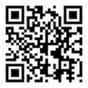    （學校網址：http://www.lhymss.edu.hk/）                              比賽題目以中文、英文、數學及常識四個科目擬訂，每科約10題。網上問答比賽作答時間不限。4獎項每位參賽者獲得一張奬狀，答對指定題數將獲得不同級別奬狀乙張： 1.  金奬 (答對100%)2.  銀奬 (答對90%-99%)3.  銅奬 (答對70%-89%)4.  優異奬  (答對50%-69%)5.  參與證書(答對49%或以下)參加者必須在比賽的Google Forms清楚填寫學校全名、中文姓名及班別，以便製作證書之用。每位參加者只能參賽一次，如有重複會以第一次作答所得的分數作準。5頒獎結果將於比賽完結後公佈，得獎名單及證書將於比賽結束後約兩星期內郵寄到所屬學校。